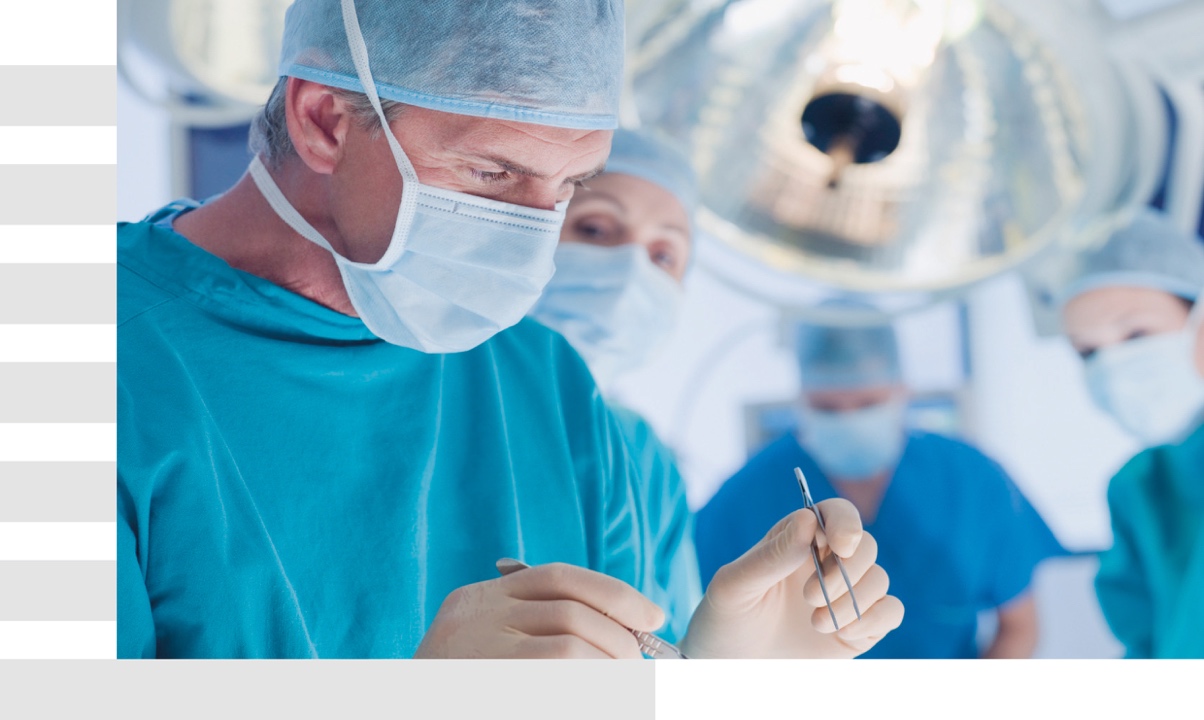 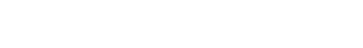 День 118 мая 201809:00Сбор участников. Приветственный кофе-брейкСекция 1:   Инфекционная безопасность10:00Рассмотрение СОПКосцова Н.Г.11:30Перерыв11:45СанПин: дополнительные вопросыКосцова Н.Г.13:00Обед14:00Современные требования законодательства по планировке и оснащению операционных блоков. Взаимодействиеоперационного блока и ЦСО по вопросам обработки медицинских изделий. Контроль процесса деконтаминацииДемидов П.А.15:20ПерерывСекция 2:  15:30Продукты Ethicon – обзор инноваций в шовном материале и гемостатических средствах16:30Мастер-класс по применению инновационных продуктов 17:00Окончание первого дняДень 219 мая 201810:00Best Practice session : выступление старших операционных сестер13:00Завершение курса13:00Обед